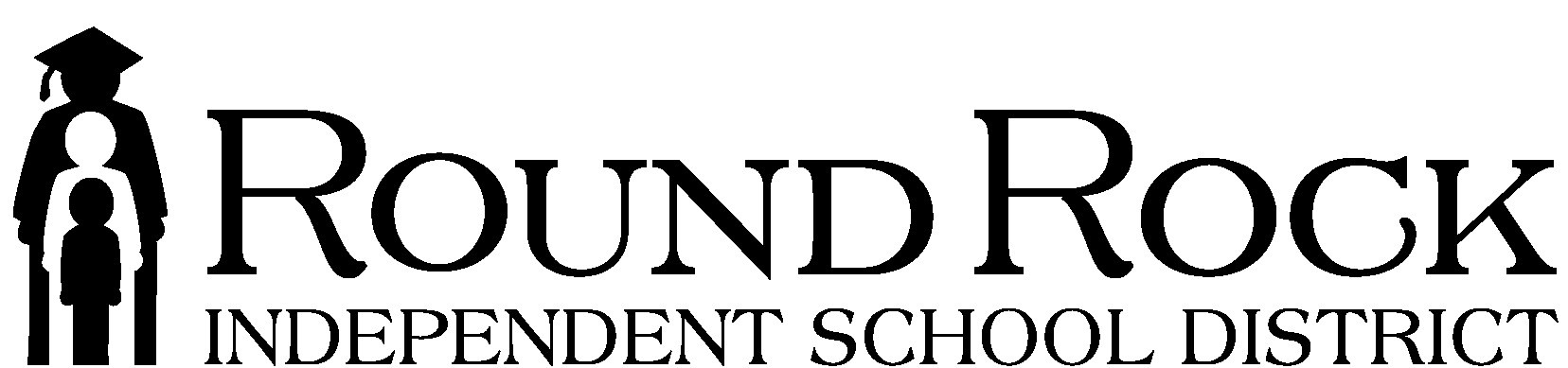 Dear Parents/Guardians,Round Rock ISD will soon begin teaching a unit on sexual health at your child’s middle school.  RRISD administrators, parents, teachers, and Board members have adopted the Scott & White Sex Education Program, which meets the requirements of Texas Law.  “Wellness and Sexual Health” is based on the medical and legal facts regarding teen sexual activity. This includes information regarding puberty, sexual reproduction, sexually transmitted diseases, and making healthy decisions. The curriculum is aligned to the Texas Essential Knowledge and Skills for science and health.  If you would like to preview any program materials, a copy is available in the library of your child’s school.  Please call the campus librarian to make an appointment for viewing. A copy is also available for review at the District Media Center at the Brushy Creek Complex, 16255 Great Oaks Drive, Round RockIn 6th and 7th grade, the boys and girls will be separated for instruction. Please check either “will participate” or “will not participate” on the form below and return it to your child’s teacher by March 11th. For starting dates on the teaching of the unit on sexual health, please contact your middle school campus.If you have questions about the program, please contact me. 						Sincerely,Susan K. Nix512-464-5486Assistant Athletic Director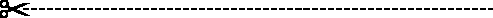 Return this form to your child’s teacher by March 11th.  Please fill out this form regarding your child’s participation in the Wellness and Sexual Health curriculum.Following the review of the instructional materials on abstinence-only sex education, my child__________ WILL participate in the Wellness and Sexual Health ® curriculum. __________ WILL NOT participate in the Wellness and Sexual Health ® curriculum.  I understand that he/she will not remain in the classroom while the curriculum is being taught, and that he/she will receive alternative lessons developed by the district.Child’s school:______________________________________________________________Child’s name (please print):______________________________________________________Parent’s signature: _______________________Date: ____________Phone:______________________